Nick Wall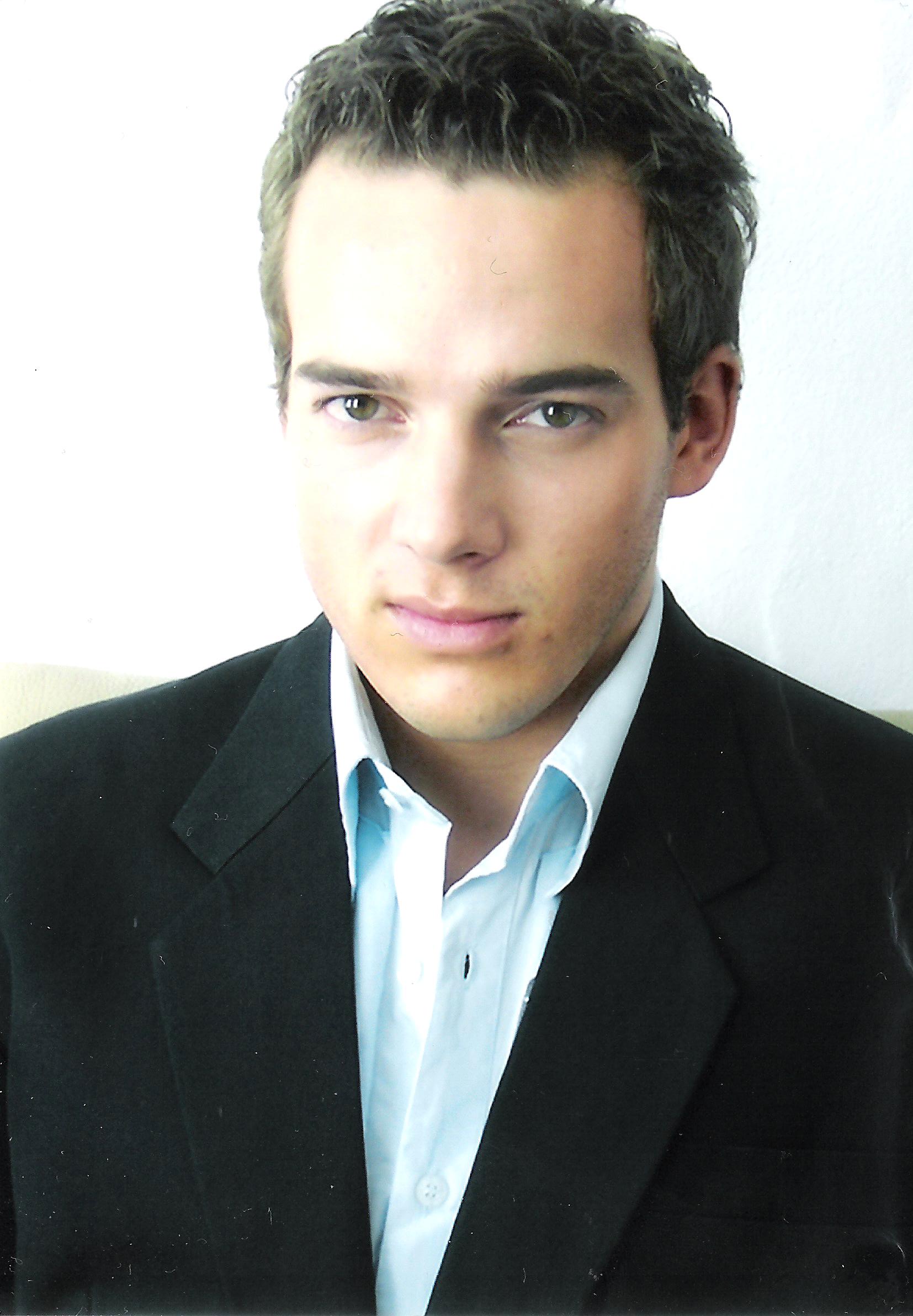 31 Westwood roadWoodsmoorSK2 7AUTel: 07731767018Email: nick_uk2@hotmail.comObjectiveSales Assistant VacancyEmployment History2000–2003	Tesco Stores Ltd.	Handforth, .Shop Floor AssistantPart – time work whilst at college including shelf stacking and assisting customers.Dealt face to face with customers often resolving disputes through customer services. Subsequently worked several 4 week  fixed night-shift contracts during holiday periods of University2005 August - October	Marks & Spencers Plc.	Handforth, .Shop Floor AssistantAgreed fixed – term full time temporary contract during University holiday period.Duties included shelf – stacking, assisting with deliveries and accounting for produce and waste.2006 July - August	Uncle Tom’s Cabin	Queens Prom, .BartenderServed drinks and mealsSold tickets for entertainment actsSummer job prior to traveling to  (September to October).2007 October to August 2009   Wilsons Insurance Brokers. Old Trafford, .Insurance ConsultantProviding private car insurance quotations over the telephoneRenewing private home insurance policiesLiaising with underwriters to give delegated rates when possibleMeeting individual and team sales targets and transferring leads to other departmentsAugust – October 2009 M & S Supplies Ltd. Stockport, Manchester.Delivery Driver (temporary contract)Delivering hair products to salons accross ManchesterOccasional warehouse work preparing delivery runsEducation1996-2001	Bramhall High School	Stockport,.9 GCSE’s obtained: 2 A’s, 5 B’s, 2 C’s including Maths, English and Science2001-2003                         Ridge Danyers College      Stockport,3 A-levels obtained: Biology E, Psychology D, Physical Education C.2003-2009                 Sheffield Hallam University   Collegiate CampusDegree in Bsc Sport and Leisure Management 2:2 achievedInterestsBreakdancing, keeping fit.